CONTROL DE CAMBIOS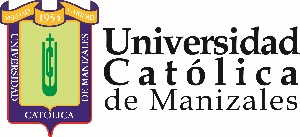 PROCESO GESTIÓN DE RECURSOS EDUCATIVOS  Código:GRE-P-25PROCEDIMIENTO PARA EL DESCARTE DE MATERIAL BIBLIOGRAFICO       Versión:1PROCEDIMIENTO PARA EL DESCARTE DE MATERIAL BIBLIOGRAFICO       Página:1 de 3OBJETIVODefinir lineamientos institucionales para mantener las distintas colecciones actualizadas.  Liberar espacio físico en los estantes, detectando el material bibliográfico que necesita ser reemplazados o separados de la colección. ALCANCEDesde la selección de los estantes del material que se va a descartar hasta la realización del inventario anual del material que se encuentra en el depósito.DEFINICIONESDescarte: Remoción de una unidad de la colección activa de la biblioteca con el propósito de desincorporarla o enviarla a un depósito.SIABUC 9: Sistema de información automatizada para bibliotecas universitarias.SIGLA  DEP: Depósito de la biblioteca DESCRIPCIÓNDESCRIPCIÓNDESCRIPCIÓNDESCRIPCIÓNDESCRIPCIÓNNºPH VAACTIVIDAD/DESCRIPCIÓNRESPONSABLEREGISTRO1HSeleccionar directamente de los estantes el material que se va a descartarDESCRIPCIÓNEs importante tener en cuenta los siguientes criterios a la hora de seleccionar el material que se va a descartar: Contenido de poco valor Material de poca demanda No han circulado debido a su obsolescencia en un periodo de 3 a 5 años Ediciones obsoletas que han sido corregidas y aumentadas Duplicados con escasa o nula circulaciónDonaciones no solicitadas Material escrito en idiomas no predominantes Material muy deteriorado, con ácaros y/o páginas mutiladas o faltantes  AUXILIAR DE REFERENCIA DOCENTE Material bibliográfico 2HPegar en la carátula y en bolsillo del libro el rótulo con la palabra depósito AUXILIAR DE PROCESOSMaterial bibliográfico 3V/ABuscar los libros en el módulo de análisis del software SIABUC 9 y colocarle el distintivo DEP sobre el número de clasificación, en el caso de que se hayan dejado otros ejemplares en la colección general este se ubicará al lado del número de acceso del inventario AUXILIAR DE PROCESOSSIABUC 9 módulo de análisis 4HEnviar al depósito de la Biblioteca el material descartado donde se organiza de acuerdo al sistema de clasificación decimal Dewey, con el fin de que pueda ser consultado por el usuario cuando éste lo requiera.AUXILIAR DE PROCESOS AUXILIAR DE HEMEROTECA Colección del depósito 5HSi el material requiere ser eliminado totalmente se elabora un acta, AUXILIAR BIBIOTECA y COORDINADORAListados, acta de eliminacion6HSe envía a vicerrectoría académica para su autorización y firmaCOORDINADORA BIBLIOTECA Acta firmada7HRealizar el inventario anual del material bibliográfico que se encuentra en el depósito AUXILIARES BIBLIOTECA SIABUC 9 módulo de inventario8HPresentar el informe del inventario de esta colecciónAUXILIARES BIBLIOTECA Informe ElaboróRevisóAprobóFecha de vigenciaAseguramiento de CalidadLíder de procesoDirección de PlaneaciónRectoríaSeptiembre de 2014ITEMMODIFICACIÓNObjetivo Se elimina este objetivo: Definir lineamientos institucionales es para mantener las distintas colecciones actualizadas, hacer uso eficiente del espacio disponible y detectar los materiales que necesitan ser reemplazado o separado.No. 5Se modifica la actividad  No. 7Se ingresa como la actividad final del procedimiento 